Отчетоб экспериментальной работе МБДОУ д/с № 12 во втором полугодии 2014- 2015  учебного года. Детский сад № 12  осуществляет  экспериментальную работу по теме «Экономическое образование дошкольников». Чтобы не задерживать ваше внимание и не повторять то,  о чем было сказано в отчете за  первое полугодие,   я на экране  напомню  цель нашей экспериментальной работы и основные задачи. В отчете предыдущем я обратила ваше внимание на  работу по формированию экономического сознания детей посредством сказки. 2014-2015 уч. год Цель:  Изучить возможности сказки в обучении детей азам экономики и формировании экономических представлений,  внедрить в работу с детьми.  В соответствии с целью поставлены задачи, которые вы видите на экране:1. Формировать экономическое сознание детей посредством сказки; 2.Побуждать здоровый интерес к экономическим понятиям;3.  Способствовать формированию  экономического мышления через знакомство с экономическими понятиями ( деньги, товар, бюджет, потребности, труд);4. Дать представление о денежных знаках ( монета, купюра) России;5.Раскрыть сущность понятия « семейный бюджет» ( заработная плата, стипендия, пенсия); 6.Формировать на доступном уровне взаимосвязь понятий « труд-продукт-деньги»;7. Воспитывать начала разумного поведения в жизненных ситуациях.Что явилось новым в нашей работе  во втором полугодии? Это создание  мини-проекта  «Деньги» с использованием элементов ТРИЗ на примере игры «Музей».Цель проекта: Закрепить знания о возникновении металлических денег, о валютах разных стран, дать понятия детям  о том, что служило деньгами для древних людей, стимулировать активность детей.1 этап работы над проектом:  обсуждение, что такое музей, для чего он нужен, что в нем хранится? Создание мини-музея денег в группе (дети принесли из дома деньги старые бумажные, металлические, разных стран, разных достоинств).2 этап: Рассматривание экспонатов и рассуждения  о них. Например: Возьмем 1 рубль. Какие еще деньги есть в обращении, из чего состоит рубль? (из копеек).  Рублями пользуются в нашей стране, а в других странах какие деньги? (доллар, марка, франк). Как называются деньги других стран? (валюта) и пр. В музее путешествуем  с детьми в прошлое. А раньше деньги были такими же, как сегодня, или нет? Для того, чтобы об этом узнать, мы должны слетать в прошлое, к первобытным людям. Пристегнули ремни. Полетели. 5, 4, 3, 2, 1. Пуск. А пока мы летим, закроем глаза и расслабимся. Мы приземлились около пещеры первобытного человека.У первобытных людей был металл или бумага, чтобы изготавливать деньги? А чем они могли расплачиваться? Сначала они меняли товар на товар. Кто менял рыбу на яйца, кто мясо на шкуру. Но это было неудобно. Ведь, если мне нужна шкура,  сколько яиц я должна за нее отдать? 5, 10 или 100? Хозяин шкуры хочет больше, а я хочу меньше. Кто прав? Вот так спорили каждый раз. Даже ругались. И пришли к выводу, что нужны деньги. У одних деньгами сначала были животные,  у кого больше овец, коров, коз, тот и богаче. Другие стали расплачиваться шкурками зверьков (белок, зайцев, кротов, куниц). Те, кто жили около моря, расплачивались бусинками-жемчужинами или ракушками. Кто жил в горах,  расплачивался камушками или стеклышками. И только в десятом веке появились металлические деньги. Другое путешествие «В  будущее». Здесь дети мечтали о том, какими могут быть деньги будущего и,  как можно будет расплачиваться за товар.  Современные деньги всегда удобны? А в будущем деньги сохранятся или их чем-нибудь заменят? (чековые книжки, карточки, СТБ-кард). Дети рисуют деньги будущего. Во втором полугодии мы также  создали  несколько видов диагностик уровня знаний детей по теме .   Диагностика уровня знаний детей по теме «Экономическое образование и воспитание детей»(подготовительная группа) 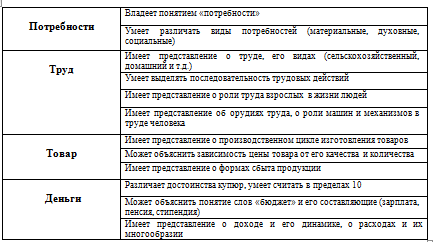 Диагностические задания «Потребности»Цель: выявить знания детей о потребностях растений, животных, человека в свете, воде, пищи. Дидактические игры «Кому что нужно», «Собираясь в дальний путь взять с собою не забудь! »Материал: таблицы, иллюстрации с изображением растений, животных, человека, потребностей в свете, воде, пищи.             2. Цель: выявить знания детей о материальных, духовных, социальных потребностях Дидактические игры «Подарок ко дню рождения», «Что ты выберешь», «Потребности моей семьи», «Заветное желание»Материал: карточки с изображением материальных потребностей (игрушки, духовных (книги, муз. инструменты и т. д.«Труд»Цель: выявить знания детей о труде и его видах. Дидактические игры «Кому,  что нужно для работы»,  «Телепередача «Почта гнома Эконома», «Кто лучше знает инструменты», «Чудесный мешочек»Материал: набор сюжетных картинок с изображением орудий труда и различных профессий, орудия сельскохозяйственного, домашнего и т. д. труда.  «Товар»Цель: выявить знания детей о производственном цикле товаровДидактическая игра «Путешествие в страну товаров», «Угадай товар».Материал: народные игрушки, подставки из металла, вазочки, коробочки, фарфоровые игрушки.«Деньги»Цель: выявить знания детей о достоинстве купюр, умение считать, сравнивать. Дидактические игры «Магазин», «Сберкасса»Результаты работы за год: Высокий уровень – 3 балла: самостоятельно справляется с заданиемСредний уровень – 2 балла: с заданием справляется с помощью педагогаНизкий уровень – 1 балл: с заданием не справляется Тема «Потребности»:  экспериментальная  подготовительная группа Высокий -  44%, средний – 42%, низкий – 14%Группа  подготовительная, обычная :Высокий- 6%, средний – 18%, низкий – 76%Тема « Труд»Экспериментальная подготовительная группа Высокий- 27%, средний – 54%, низкий – 19%Группа подготовительная обычная Высокий- 10%, средний – 22%, низкий – 68%.Тема «Товар»Экспериментальная подготовительная группа Высокий- 16%, средний – 47%, низкий – 37%Группа подготовительная обычная Высокий – 7%, средний – 13%, низкий -80%Тема «деньги»Группа экспериментальная подготовительнаяВысокий – 27%, средний – 54%, низкий – 19%Группа подготовительная обычнаяВысокий – 11%, средний – 24%, низкий- 65%.Отсюда вывод:  Экспериментальная работа дает положительные результаты. У детей  формируется  здоровый интерес к экономическим понятиям, развивается экономическое мышление,  обогащаются знания о  деньгах, товаре, потребностях, труде, воспитываются навыки разумного поведения в жизненных ситуациях. Т.е. поставленные в ходе  экспериментальной работы задачи успешно  решаются.            В летний период мы планируем в непосредственной игровой деятельности применять полученные детьми знания. В беседах закрепить  12 золотых правил экономики, вы видите их на экране, используя которые,  мы научим детей рассуждать и самостоятельно делать выводы.  Золотые правила экономики:1. Будь во всех делах честным. 2. Никогда не изменяй данному слову, чтобы не прослыть необязательным. 3. Научись разбираться в людях, чтобы не быть обманутым. 4. Изучи законы и никогда не нарушай их. 5. Умей не только получать прибыль, но и делиться с теми, кто тебе помог ее добиться. 6. Знай, что успех приходит к тому, кто смел и не боится рисковать. 7. Сначала все подвергай сомнению, и лишь потом принимай решение. 8. Научись хранить свои и чужие секреты, потому что болтунов не любят. 10. Всегда помогай тем, кто нуждается в твоей помощи. 11. Считай и анализируй в любом деле. 12. Учиться никогда не поздно (и не рано).